Parallel and Perpendicular Lines		Name ___________________________  Date _______ Hour ___miniQuiz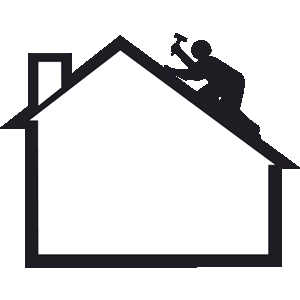 1) Calculate the equation of the line which passes through 	P(−5, 2) and R(1, 6)  a) Plot the points.  Is the slope positive or negative?  _____________  b) Calculated Slope of PR =   c) Plug coordinates and slope into slope-intercept form 	y = m(x) + b  d) Solve for y-intercept (b).  Does it look right?  e) Write the equation in slope intercept form.2) Draw a line which passes through (0, −3) and is exactly parallel to line PR.3) Line d has the equation  .Line k is parallel to line d.  Line w is perpendicular to line d.a) What is the slope of line k? ____________b) What is the slope of line w? ___________4) Plot points A( −5,−4), B (−1, 5), and C (6, 2).Is ABC a right angle?  Explain why or why not, using the slopes.